References:Chapel Lake Trail Hiking Trail, Munising, Michigan. (n.d.). Retrieved April 22, 2021, from https://www.hikingproject.com/trail/7021152/chapel-lake-trailChapel Loop Hiking Trail, Munising, Michigan. (n.d.). Retrieved April 22, 2021, from https://www.hikingproject.com/trail/7019624/chapel-loopChapel rock. (2019, March 27). Retrieved April 22, 2021, from https://www.atlasobscura.com/places/chapel-rockChapel Rock. (n.d.). Retrieved April 22, 2021, from https://upper-michigan.com/chapel-rock/#:~:text=Chapel%20Rock%20is%20located%20along,the%20end%20of%20Chapel%20Road.Farlane, & Michigan in Pictures. (2016, August 18). Chapel Rock. Retrieved April 22, 2021, from https://michpics.wordpress.com/tag/chapel-rock/Hike to chapel rock: Where to see a tree growing on a rock IN Pictured ROCKS 🌳 up MICHIGAN travel blog. (2021, March 14). Retrieved April 22, 2021, from https://www.flashpackingamerica.com/michigan-travel/chapel-rock-hike-pictured-rocks/Hiking Trail - Chapel Basin - U.P. Trails. (n.d.). Retrieved April 22, 2021, from https://www.gobigsmile.com/applications/uptrails/ChapelBasin.cfmThe History of Pictured Rocks in Photos. (2021, January 14). Retrieved April 22, 2021, from https://picturedrocks.com/our-stories/the-history-of-pictured-rocks-in-photos/Murphy, P. (2019, March 06). "When Albert Einstein said 'look deep into nature, and then you will understand everything better'... Retrieved April 22, 2021, from https://medium.com/@paulaustinmurphy2000/when-albert-einstein-said-look-deep-into-nature-and-then-you-will-understand-everything-better-9b45db4dbf06Pictured Rocks - Chapel Basin Loop. (n.d.). Retrieved April 22, 2021, from https://www.michigantrailmaps.com/member-detail/pictured-rocks-chapel-basin-loop/Pictured rocks Cruise. (n.d.). Retrieved April 22, 2021, from https://www.nps.gov/piro/planyourvisit/boat-tour.htmPictured Rocks National Lakeshore Quarter. (2017, December 14). Retrieved April 22, 2021, from http://www.parkquarters.com/pictured-rocks-national-lakeshore-quarter#:~:text=Pictured%20Rocks%20National%20Lakeshore%20of,a%20U.S.%20quarter%20for%202018.&text=The%20coin%20represents%20the%20forty,runs%20from%202010%20to%202021.Pictured Rocks National Lakeshore Quarter. (2017, December 14). Retrieved April 22, 2021, from http://www.parkquarters.com/pictured-rocks-national-lakeshore-quarter#:~:text=Pictured%20Rocks%20National%20Lakeshore%20of,a%20U.S.%20quarter%20for%202018.&text=The%20coin%20represents%20the%20forty,runs%20from%202010%20to%202021.Pictured rocks: Lakeshore trail. (n.d.). Retrieved April 22, 2021, from https://www.michigantrailmaps.com/member-detail/pictured-rocks-lakeshore-trail/Safety. (n.d.). Retrieved April 22, 2021, from https://www.nps.gov/piro/planyourvisit/safety.htmScenic Sites. (n.d.). Retrieved April 22, 2021, from https://www.nps.gov/piro/planyourvisit/scenicsites.htmUnser, M. (2016, July 08). 2018 Quarter and 5 Oz Coin Design Candidates. Retrieved April 22, 2021, from https://www.coinnews.net/2016/07/08/2018-quarter-and-5-oz-coin-design-candidates/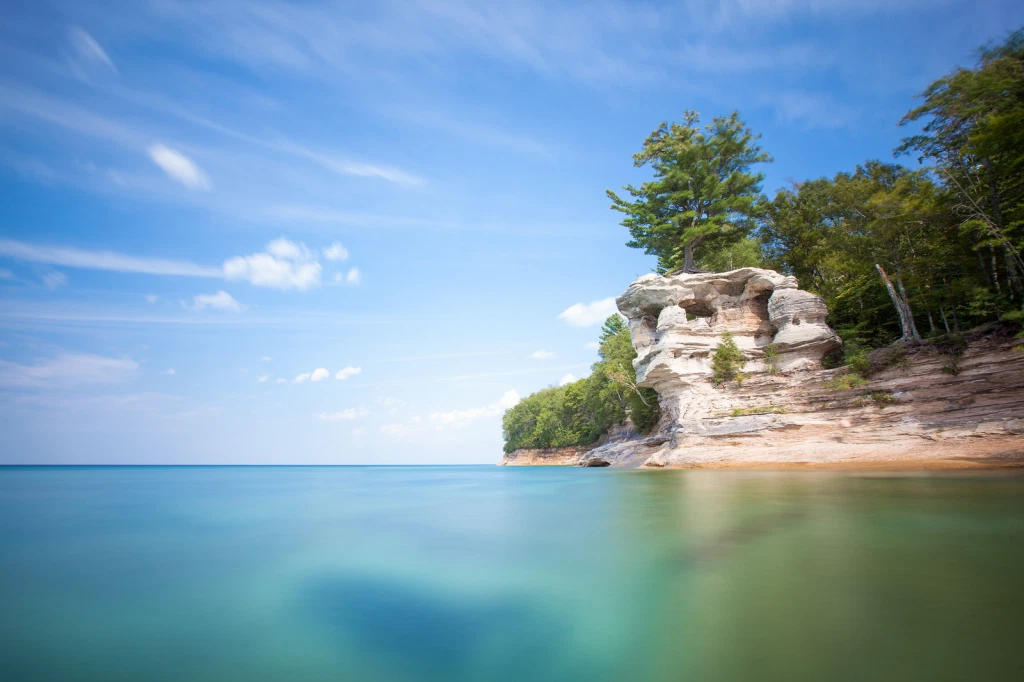 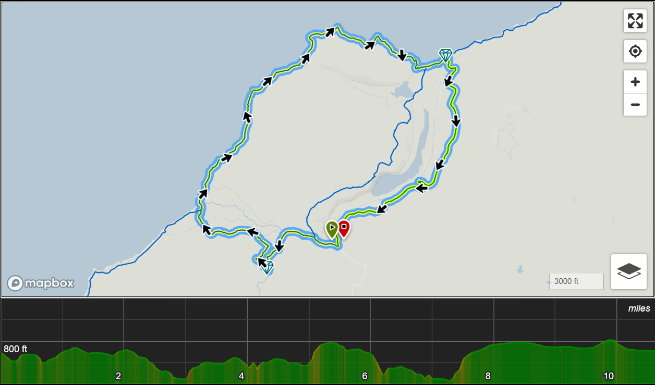 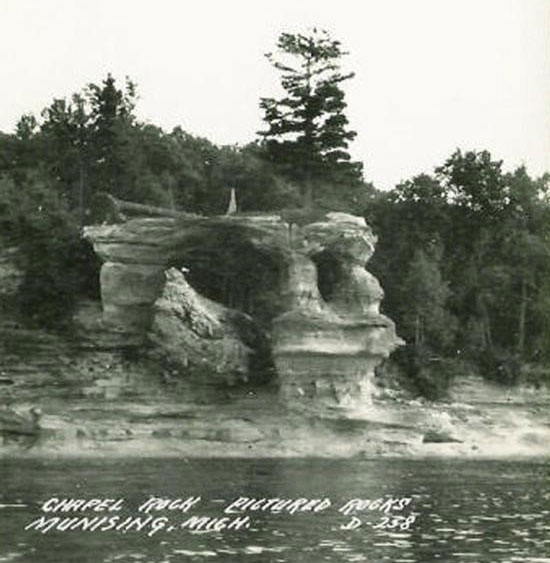 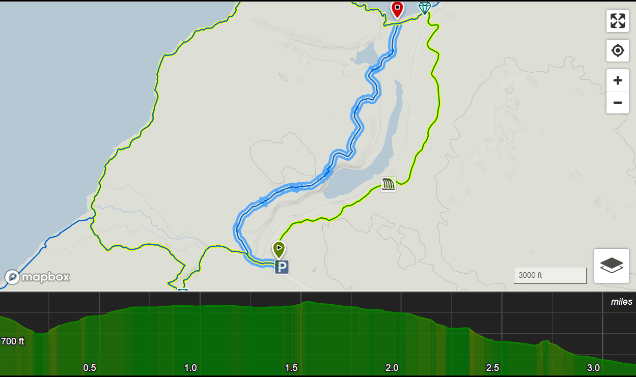 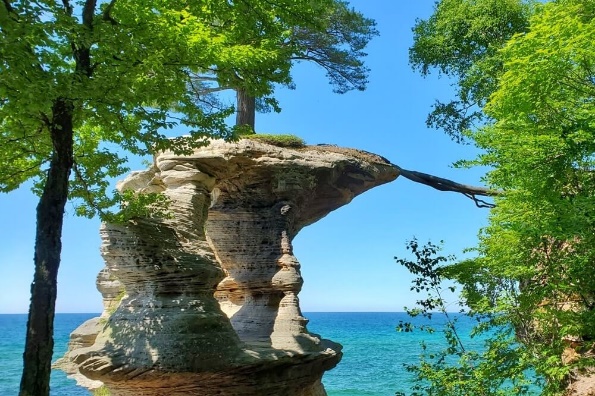 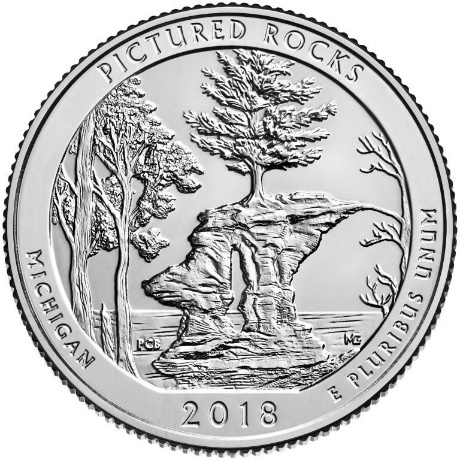 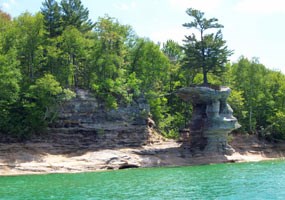 